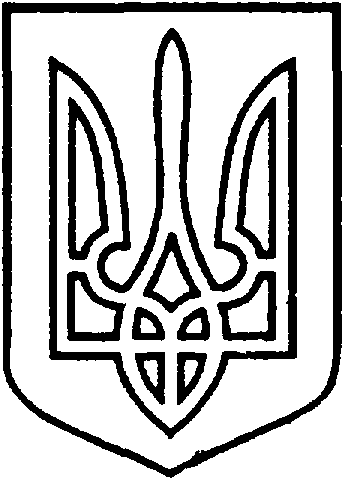 СЄВЄРОДОНЕЦЬКА МІСЬКА ВІЙСЬКОВО-ЦИВІЛЬНА АДМІНІСТРАЦІЯ  СЄВЄРОДОНЕЦЬКОГО РАЙОНУ  ЛУГАНСЬКОЇ  ОБЛАСТІРОЗПОРЯДЖЕННЯкерівника Сєвєродонецької міської  військово-цивільної адміністрації11 червня  2021  року                                                              № 902     Про створення комісії з виявлення безхазяйного майна Керуючись частиною першою ст. 1, частиною дванадцятою ст. 3, пунктами 10, 12 частини першої ст. 4, пунктом 8 частини третьої ст. 6 Закону України «Про військово-цивільні адміністрації», ст. 335 Цивільного кодексу України, ст.ст. 16, 19 Закону України «Про автомобільні дороги», на підставі листа Управління житлово-комунального господарства Сєвєродонецької міської військово-цивільної адміністрації Сєвєродонецького району Луганської області від 27.05.2021 № 956 щодо прийняття до комунальної власності Сєвєродонецької міської територіальної громади заплавного мосту від м. Сєвєродонецьк (вул. Синецька) до м. Лисичанськ в напрямку                 ПАТ «Лисичанський склозавод «Пролетарій», враховуючи листи Служби автомобільних доріг у Луганській області від 08.04.2021 № 1-585, Лисичанської міської військово-цивільної адміністрації Сєвєродонецького району Луганської області від 19.04.2021 № 305/01-22, ПАТ «Лисичанський склозавод «Пролетарій» від 21.05.2021 № 22 зобовʼязую:Створити комісію з виявлення безхазяйного майна - заплавного мосту від м. Сєвєродонецьк (вул. Синецька) до м. Лисичанськ в напрямку  ПАТ «Лисичанський склозавод «Пролетарій» у складі:Голова комісії:Перший заступник керівника Сєвєродонецької міської військово-цивільної адміністрації Сєвєродонецького району Луганської області -  РОБОЧИЙ І.В.Заступник голови комісії:Заступник керівника Сєвєродонецької міської військово-цивільної адміністрації Сєвєродонецького району Луганської області –           КУЗЬМІНОВ О.Ю.Члени комісії:РЯЗАНКІНА К.Г. – заступник  начальника Фонду комунального майна Сєвєродонецької міської військово-цивільної адміністрації Сєвєродонецького району Луганської області;ТАРАКАНОВА А.С. – начальник відділу управління комунальною власністю Фонду комунального майна Сєвєродонецької військово-цивільної адміністрації Сєвєродонецького району Луганської області;ЛАРІН А.І. – начальник відділу капітального будівництва Сєвєродонецької військово-цивільної адміністрації Сєвєродонецького району Луганської області;        КОВАЛЕВСЬКИЙ А.А. – начальник управління житлово-комунального господарства Сєвєродонецької міської військово-цивільної адміністрації Сєвєродонецького району Луганської області;КОЛТУНОВ Є. І. – виконавчий директор КП «Сєвєродонецьккомунсервис»;КАПІТОНОВА Н.А. – головний бухгалтер КП «Сєвєродонецьккомунсервис».2.	Комісії скласти акт про виявлення безхазяйного майна з описом стану об’єкту, фото, координат для  його ідентифікації та надати його мені на затвердження.3. Фонду комунального майна Сєвєродонецької міської військово-цивільної адміністрації вжити відповідні заходи та підготувати проєкт розпорядження керівника Сєвєродонецької міської військово-цивільної адміністрації щодо прийняття виявленого безхазяйного майна у комунальну власність Сєвєродонецької міської територіальної громади.4. Дане розпорядження підлягає оприлюдненню.5.	Контроль за виконанням цього розпорядження покласти на                   першого заступника керівника Сєвєродонецької міської військово-цивільної адміністрації Ігоря РОБОЧОГО, заступника керівника Сєвєродонецької міської військово-цивільної адміністрації Олега КУЗЬМІНОВА.Керівник Сєвєродонецької міськоївійськово-цивільної адміністрації  		 	    Олександр СТРЮК 